Москва, м. Красные Ворота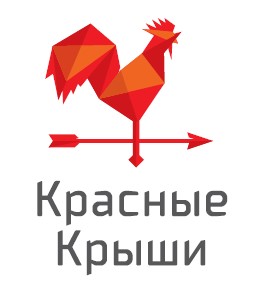 ул. Новая Басманная, д. 28, стр. 2, офис № 21 8 (495) 104-64-54 Пн-пт с 9 до 19Прайс-лист монтажных работСтоимость материалов не включена в стоимость работСтоимость демонтажных работ составляет 60% от стоимости монтажаЦены на монтажные работы указаны при условии комплексной покупки монтажа В случае заказа отдельных работ - цена на них предоставляется по запросуВ нашем ассортименте представлены  материалы:керамическая черепица: ABC, Cottosenese, La escandella, Creaton, Margon, Maruso (Япония), Erlus, Nelskamp, Braas, Meyer-Holsen, Koramic; сланец Rathscheck; цементно-песчаная черепица Sea Wave, Забудова, Braas; изоляция и доборные элементы KLØBER; водостоки: BRYZA (пвх), Linkor(Алюминий), Zambelli (медь), Lindab (сталь), Rheinzink (цинк-титан); мансардные окна Velux, Roto,Fakro; Всегда в наличии на складе в Москве: АВС - TG10,  орехово-коричневый, антрацит; Cottosenese - Francigena, Antica Pienza, Millennium; Erlus - E 58S, brasil, rustic;   Maruso - TS-Roof, гл.красный, гл.коричневый;  водосток - Bryza 90/125 (пвх) коричневый, а также полный ассортименткомплектующих к кровле KLØBER                                    Более подробно о компании Вы можете узнать на нашем сайте: www.redroofs.ru                                      №Вид работыЕд. измЦена работы за ед. измПроектирование кровлиПроектирование кровли1Проектирование простой кровли, чердачного помещениям2350,002Проектирование  кровли средней сложности, мансардного помещениям2450,003Проектирование сложной кровлим2индивидуальноУслуги технадзора по осмотру кровли (до 80 км от МКАД))Услуги технадзора по осмотру кровли (до 80 км от МКАД))1Выезд на экспертизу с последующим составлением акта (детальный визуальный осмотр+письменное заключение на фирменном бланке компании)20000,002Анализ и деталировка узлов рабочего проекта кровли30000,003Выезд технадзора на экспертизу готовой кровли (детальный, визуальный осмотр+письменное заключение)15000,004Замер7000,005Выезд на консультацию (визуальный осмотр+устное заключение)10000,00Услуги монтажаУслуги монтажа2Монтаж несущей конструкции перекрытиям2800,001Антисептирование и антиперирование пиломатериалам32000,002Монтаж стропильной частим2800Укладка кровельного покрытияУкладка кровельного покрытия1Изготовить п.м. конька вентилируемогопог.м560,002Изготовить п.м. хребтов вентилируемыхпог.м560,003Изготовить п.м. примыканийпог.м1500,004Изготовить п.м. примыканий на деревянном домепог.м2500,005Изготовить п.м. карнизапог.м2000,006Изготовить п.м. ендовыпог.м550,007Устройство снегозадержанияпог.м500,008Устройство гидроизоляциим2120,009Устройство сплошного настилам2300,0010Устройство контробрешотки и обрешотки под черепицум2150,0011Покрыть кв.м., черепицей (классический и простой профиль)м21000,0012Покрыть кв.м., черепицей (Изумруд, Карат, плоский профиль)м21150,0013Покрыть кв.м., черепицей (профиль Бобровый хвост)м21650,00Устройство водосточной системыУстройство водосточной системы1Установка водосточных желобовпог.м600,002Установка водосточных трубпог.м1000,00Устройство утепления по покрытиюУстройство утепления по покрытию1Устройство утепления 200мм минплитойм2350,002Устройство пароизоляции с проклейкойм2130,00Устройство утепления по стропиламУстройство утепления по стропилам1Устройство утепления 200мм минплитой по стропиламм2450,002Устройство пароизоляции с проклейкой по стропиламм2170,00Устройство подшива кровлиУстройство подшива кровли1Устройство каркаса под подшив кровлим2450,002Устройство лобовой доски деревом, пластикомм.п.450,003Устройство лобовой доски фальцемм.п.700,004Устройство лобовой доски сланец/декорплаттм.п.1000,003Подшив карнизов кровли из пластикового софитам21000,004Подшив карнизов кровли из деревянного софита (вагонка, планкен)м21500,00Дополнительные работыДополнительные работы1Устройство мансардного окнашт12000,002Устройство сантехнических проходовшт.1500,003Установка ступеней безопасностишт2000,004Установка мостиков безопасностишт5000,00